BruneiBruneiBruneiJuly 2023July 2023July 2023July 2023SundayMondayTuesdayWednesdayThursdayFridaySaturday123456789101112131415Sultan’s Birthday16171819202122Islamic New Year232425262728293031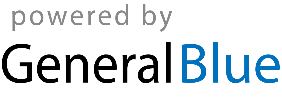 